PROJETO DE PESQUISA*Documentos/DiversosCaso este projeto envolva pesquisa com seres humanos, animais ou organismos geneticamente modificados, após aprovado pelo PPG-ZOO, deverá ser enviado à PPG, para análise pelo comitê de ética pertinente, conforme legislação vigente1. Título DO PROJETO (em fonte Arial ou Times New Roman, tamanho 12, espaçamento 1,5)2. Introdução (até 2 páginas, em fonte Arial ou Times New Roman, tamanho 12, espaçamento 1,5)3. Justificativas/hipóteses (até 1 página, em fonte Arial ou Times New Roman, tamanho 12, espaçamento 1,5)4. Objetivos (máximo ½ página, em fonte Arial ou Times New Roman, tamanho 12, espaçamento 1,5)5. MateriaL e Métodos (máximo 3 páginas, em fonte Arial ou Times New Roman, tamanho 12, espaçamento 1,5)6. RESULTADOS ESPERADOS (máximo 1 página, em fonte Arial ou Times New Roman, tamanho 12, espaçamento 1,5)7. Cronograma das atividades desenvolvidas no mestrado*Reproduzir este quadro, se necessário.8. PREVISÃO PARA DEFESA DA DISSERTAÇÃO/TESE (mês/ano) (em fonte Arial ou Times New Roman, tamanho 12, espaçamento 1,5): 9. Referências (Conforme Normas do Manual de Normatização Bibliográfica para Trabalhos Científicos - https://www2.uepg.br/ppgz/wp-content/uploads/sites/195/2021/08/LIVRO_ManualdeNormalizacao-4-ed.pdf - NBR 10520 – citações de documentos) (em fonte Arial ou Times New Roman, tamanho 12, com espaçamento simples, com uma linha em branco entre as diferentes referências.)Ponta Grossa,        de              de  20  .Linhas de Pesquisas DO PROGRAMA DE PÓS-GRADUAÇÃO EM ZOOTECNIA da UEPG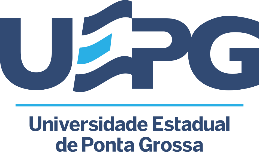 UNIVERSIDADE ESTADUAL DE PONTA GROSSAPROGRAMA DE PÓS-GRADUAÇÃO EM ZOOTECNIA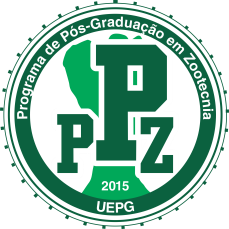 Título:Pós-Graduando:Orientador:Co-Orientador (se houver):Data:Observação:Não alterar a formatação deste formulário. Protocolos Experimentais formulados fora deste padrão não serão aceitos.DADOS DO PÓS-GRADUANDODADOS DO PÓS-GRADUANDONome: Nome: Nível:                [    ]  Mestrado      Nível:                [    ]  Mestrado      Área de Concentração                [    ]  Produção Animal       Área de Concentração                [    ]  Produção Animal       E-mail: Telefone: DADOS DO ORIENTADORNome: E-mail:Instituição/Departamento:DADOS DO CO-ORIENTADOR (Se houver)Nome: E-mail: Instituição/Departamento: DEMAIS PARTICIPANTES NO PROJETODEMAIS PARTICIPANTES NO PROJETODEMAIS PARTICIPANTES NO PROJETODEMAIS PARTICIPANTES NO PROJETONomeDocenteAluno GraduaçãoAluno Pós-GraduaçãoDADOS DO PROJETODADOS DO PROJETODADOS DO PROJETOÓrgão onde se desenvolverá a pesquisa: Órgão onde se desenvolverá a pesquisa: Órgão onde se desenvolverá a pesquisa: Início: Término: Término: Número da Linha de Pesquisa PPG-ZOO (ver na última página): Número da Linha de Pesquisa PPG-ZOO (ver na última página): Número da Linha de Pesquisa PPG-ZOO (ver na última página): Modalidade da pesquisa:		[    ] Básica			[    ] AplicadaModalidade da pesquisa:		[    ] Básica			[    ] AplicadaModalidade da pesquisa:		[    ] Básica			[    ] AplicadaFinanciadores:Valor: Data liberação:Atividades Atividades a serem desenvolvidas no projetoAnoJan  fev  mar  abr  mai  jun  jul  ago  set out nov  dez Cumprimento dos créditos (disciplinas)Exame de suficiência em inglês (até 18 meses, após o ingresso)Entrega da dissertação (até 1 mês antes da data da defesa)Defesa da dissertação (até 24 meses após o ingresso)Assinatura do(a) pós-graduando(a)Assinatura do(a) orientador(a)Assinatura do Co Orientador01Produção e nutrição de não ruminantes DescriçãoEstudos sobre digestão e metabolismo de nutrientes em não ruminantes. Biologia integrativa no metabolismo animal. Modelagem de sistemas biológicos. Processos tecnológicos do amido para uso na alimentação animal. Estudos fisiológicos do estresse no animal e bem-estar animal.02Produção, nutrição de ruminantes e forragiculturaDescriçãoAvaliação de alimentos e exigências nutricionais de ruminantes. Modulação da fermentação ruminal, composição da carne e do leite em ruminantes. Metabolismo pós-absortivo de nutrientes em ruminantes. Estratégias de adubação e fontes alternativas de nutrientes para sistemas de produção. Integração lavoura e pecuária. Epidemiologia, diagnóstico e profilaxia das endoparasitoses de ruminantes.03Genética, melhoramento e reprodução animalDescriçãoAvaliação genética de animais de interesse zootécnico. Seleção de reprodutores e matrizes utilizados como melhoradores dos rebanhos. Avaliação genômica. Identificação de genes e marcadores moleculares. Aplicação de métodos quantitativos de análise.